Инвестиционное предложение«Строительство цеха по глубокой переработке овощей»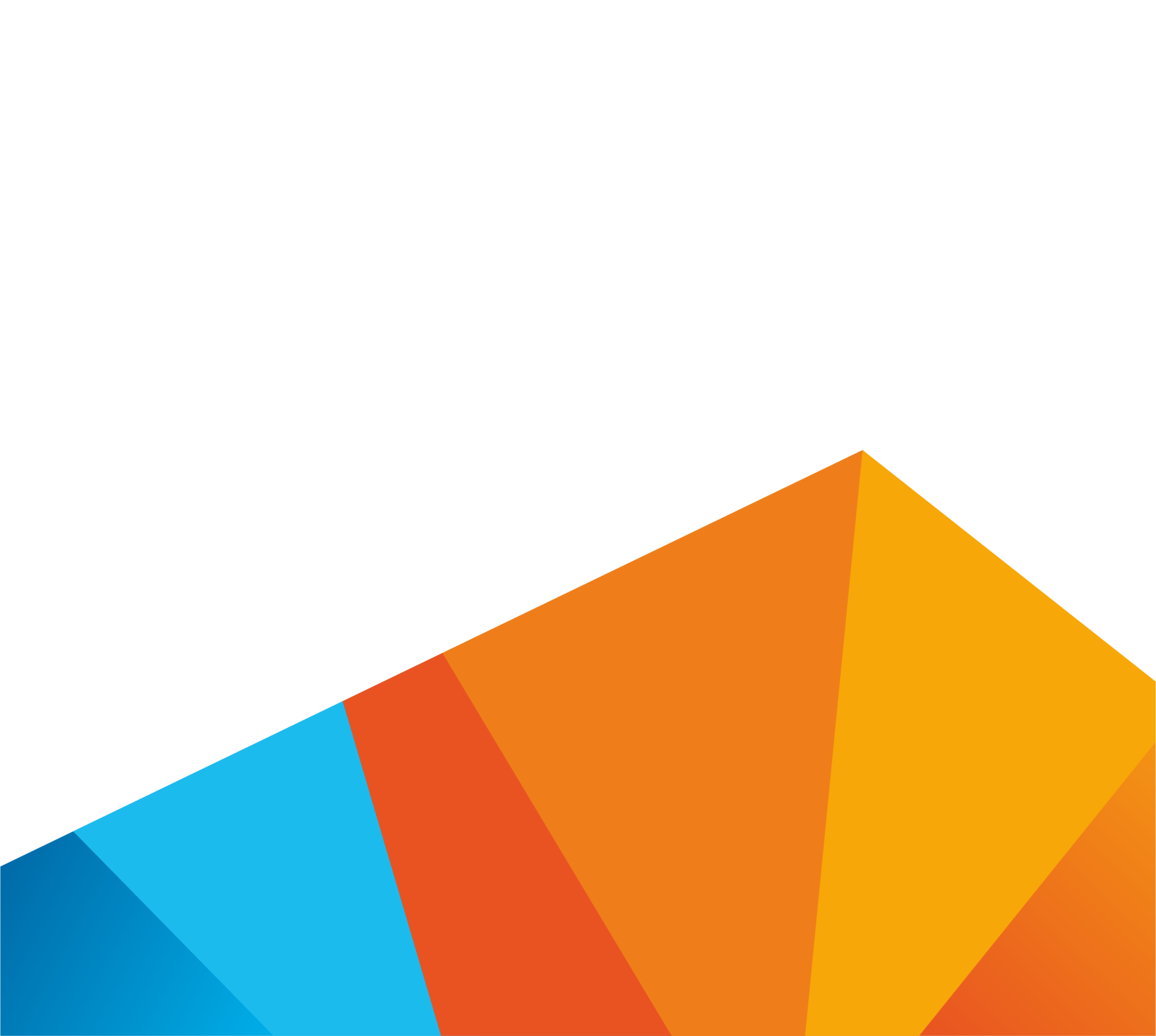 СодержаниеСуть проектаЦелью проекта является строительство овощехранилища, а также организация промышленной переработки «борщевого набора» овощей в Рубцовском районе Алтайского края.Белокочанная капуста – одна из распространенных овощных культур издавна используемая в кулинарии и востребованная разными возрастными группами населения, как в свежем, так и в переработанном виде. Один из распространенных простых видов переработки белокочанной капусты является квашение – биохимический метод консервирования, основанный на сбраживании сахаров путем молочнокислого брожения.В результате данного процесса продукт приобретает массу полезных свойств и характеристик. Среди поклонников здорового образа жизни такие продукты попадают в категорию – «суперфуд». Так называют продукты питания, обладающие уникальными свойствами, как с точки зрения вкуса, так и положительного влияния на организм.Квашеную капусту, безо всякого сомнения, можно отнести к этой категории. Ведь в процессе приготовления (сквашивания) обычная капуста становится не только вкуснее, но и полезнее. Квашеная капуста – это очень полезный для здоровья: профилактика атеросклероза, сердечно-сосудистых заболеваний, замедляет старение, защищает от гастрита и язвы, к тому же это идеальный продукт для зимнего питания, богатый витаминами и другими полезными веществами. В настоящей квашеной капусте никакого уксуса быть не должно, при добавлении уксуса получается маринованная капуста. Квашеная капуста получается путем добавления в нашинкованный овощ соли и последующего за этим процессом молочнокислого брожения, при этом все полезные вещества не только сохраняются, но и преумножаются в готовом продукте, так как в процессе брожения образуются большое количество аминокислот, витаминов, различных биологически активных веществ.В современной России желающих самостоятельно квасить капусту становится все меньше и меньше. И если в сельской местности, в небольших городах традиция еще сохраняется, то житель мегаполиса выбирает промышленный вариант. Каждый год перерабатывающие предприятия России поставляют на рынок квашенную капусту в объеме 77 – 80 тысяч тонн.Рынок практически полностью формируется отечественными производителями. Среди них и крупные федеральные компании, и те, кто работает только на региональном уровне, очень много индивидуальных предпринимателей. Основные производственные мощности сосредоточены в Московской, Калужской, Нижегородской и Ленинградской областях.Валовый сбор капусты в России в 2022 году в хозяйствах всех территорий составил 2 320 тыс. тонн.Таблица – 1 Валовый сбор капусты в Российской Федерации и в Алтайском крае в 2022 году, тыс. тоннКонцепция Концепция проекта предполагает строительство овощехранилища на 1500 тонн, а также строительство производственного цеха по переработки овощей. В сезон урожая предполагается скупать у населения и фермерских хозяйств овощную продукцию «борщевого набора», складировать в овощехранилище, а затем осуществлять глубокую переработку. Овощехранилище планируется построить по принципу модульных строений. Хранение овощей будет осуществляться в деревянных контейнерах для размером 1200х1000х1200, при температуре 0 -1 и влажности 90-95%. Переработка овощей будет основана на производстве квашеной капусты, квашеной капусты со свеклой и салата «морковь по-корейски», произведенных из овощей «борщевого набора».Упаковка будет осуществляться в пластиковые ведра объемом 0,5 кг.Площадка для размещения производства по переработки овощейг. Рубцовск 2,7 га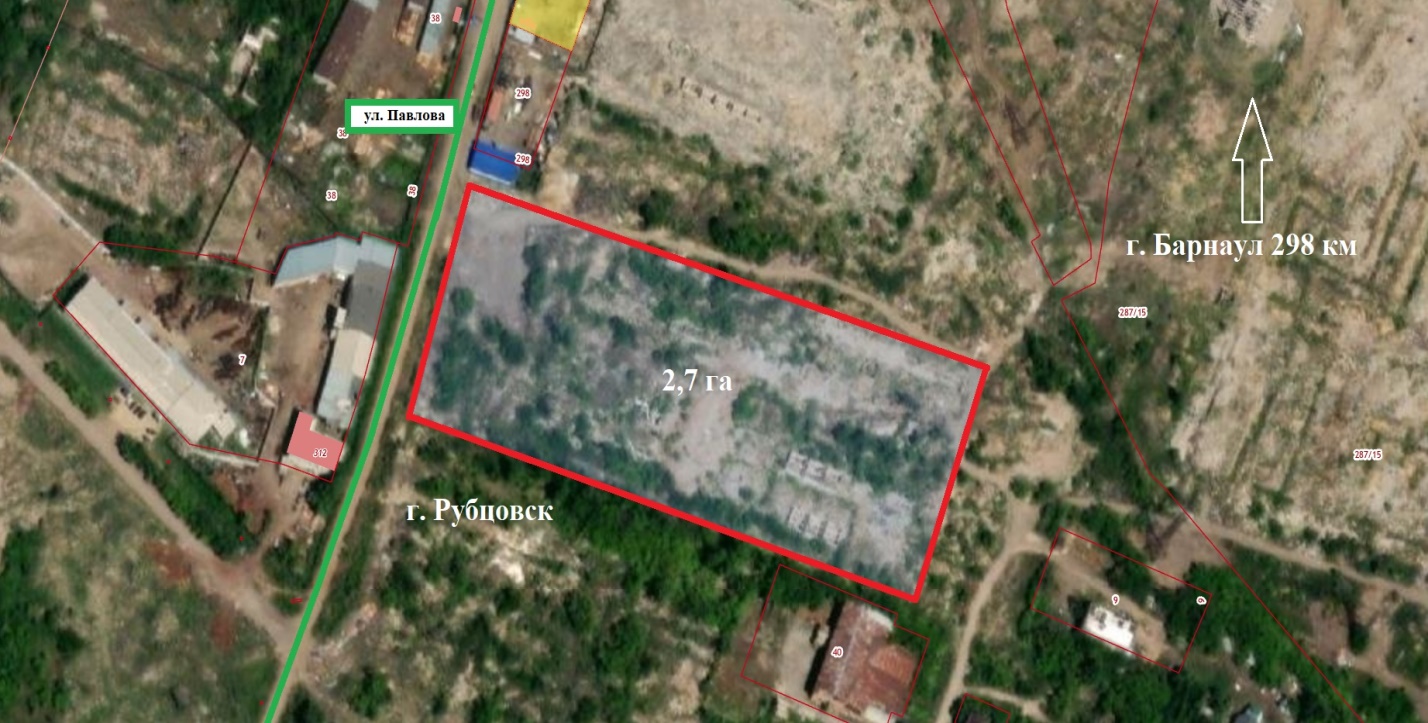 Предпроектные предложения. Оценка объема инвестицийНеобходимая сумма инвестиций – 71 812 тыс. руб. Строительство овощехранилища, производственного цеха, административного здания и складского помещения с инфраструктурой – 
25 400 тыс. руб.Подготовительные работы – 1 270 тыс. руб. Расчет общей суммы необходимых инвестиций представлен в таблице №1.Период вложения инвестиций – 11 месяцев.Численность сотрудников – 14 человек постоянно.Система налогообложения проекта: Упрощенная система налогообложения (УСН).Финансовая модель рассчитана на наличие 100% собственных средств.Таблица 1 – Расчет общей суммы инвестицийПроизводственная программаРасчет стоимостных показателей произведен в постоянных ценах и условиях действующих на момент расчета.Предполагаются, что цех начнет функционировать через 8 месяцев.Таблица 2 – Производственная программаЗатраты на производство и сбыт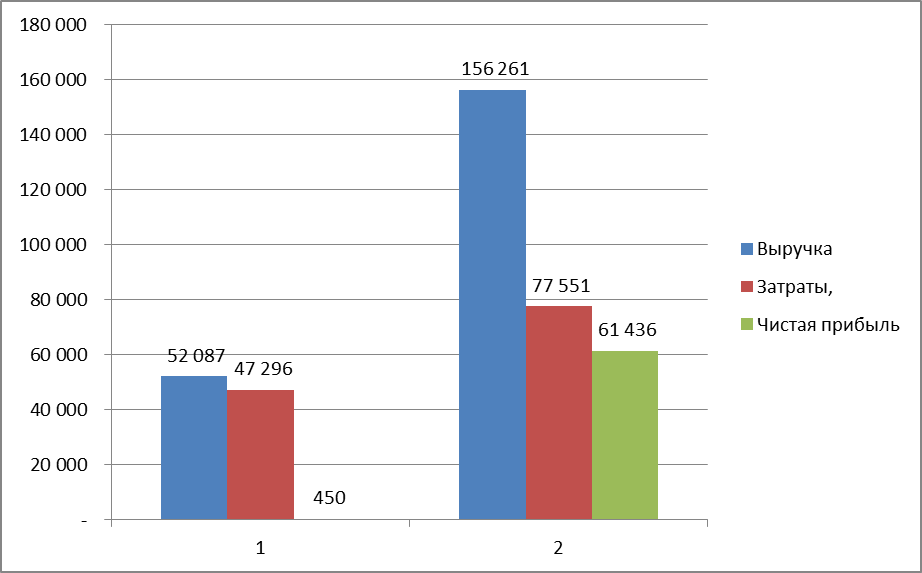 Рисунок 1 – Структура доходности (тыс. руб.)Основные статьи затрат на производство и сбыт представлены в таблице 3. Затраты на содержание оборудования, материалы, продукцию и услуги поставщиков и пр. составляют 81,41 % в общей структуре затрат на производство и сбыт.Таблица 3 – Структура затратДля реализации проекта необходимо привлечение работников в количестве 14 штатных единиц. Таблица 4 – Штатное расписаниеОценка эффективности проектаОсновные характеристики экономической эффективности инвестиций, рассчитанные на основании дисконтируемых денежных потоков:1) период окупаемости – это время, требуемое для возмещения начальных инвестиций за счет чистого денежного потока, генерируемого проектом. Для данного проекта он равен 1,9 лет; 2) если при расчете данного показателя учесть ставку дисконтирования, то получится дисконтированный срок окупаемости, который учитывает временную стоимость финансовых ресурсов. Для данного бизнес-плана он равен 2,2 лет;3) чистая текущая стоимость проекта (NPV) при интервале планирования 2,2 лет составляет 30 228 тыс. руб. Положительная величина NPV подтверждает целесообразность вложения средств на рассматриваемый проект;4) реальная внутренняя норма прибыли проекта (IRR), или условная ставка дохода по проекту с учетом инфляции, составляет 11 %;5) показатель прибыльности (доходности) проекта равен 1,45. Данный коэффициент характеризует отношение дисконтированного дохода к инвестиционным затратам (на 100 тыс. руб. инвестиций приходится 45 тыс. руб. чистого денежного потока, рассчитанного за период планирования). На основании выполненных расчетов определены основные показатели эффективности проекта, которые представлены в таблице 5.Таблица 5 – Основные показатели эффективности проекта20222022202220222022Хозяйства всех категорийХозяйства всех категорийС/х организациииз них: малые предприятияХозяйства населенияКФХ и ИПХозяйства всех категорий20212022 в % к 2021Российская Федерация443,1234,31 367,25 09,72 320,02201,9105,4Алтайский край20,651,216,817,737,033,2111,5Названиег. Рубцовск 2,7 гаПлощадь, га2,7Муниципальное образованиег. РубцовскАдресРоссийская Федерация, Алтайский край, г. РубцовскКатегория земельЗемли населенных пунктовРазрешенное использованиеПроизводствоСобственникМуниципальная собственностьГазоснабжениеОтсутствует возможность подключенияВодоснабжениеИмеется возможность подключенияЭлектроснабжениеИмеется возможность подключения. В 1,3 км на северо-восток располагается ПС «Северная» №20 (новая), 9.079 МВт резерв свободной мощностиАвтомобильное сообщениеул. Павлова в непосредственной близостиДополнительная информацияПлощадка находится в границах кадастрового квартала с номером: 22:70:10303. НаименованиеСтоимость, тыс. руб.Строительство 26 670Оборудование5 492Овощи31 890Оборотные средства7 760ИТОГО71 812СтатьиЕд. изм.1 год2 годкапуста квашеннаякапуста квашеннаякапуста квашеннаякапуста квашеннаяПланируемый объем продажкг284 000852 000Цена реализации за единицу руб./кг0,10,1Выручка от реализации  продукции тыс. руб.28 39585 185квашенная капуста со свеклойквашенная капуста со свеклойквашенная капуста со свеклойквашенная капуста со свеклойПланируемый объем продажкг150 000450 000Цена реализации за единицу руб./кг0,130,13Выручка от реализации  продукции тыс. руб.19 52058 559корейская морковкакорейская морковкакорейская морковкакорейская морковкаПланируемый объем продажкг34 770104 310Цена реализации за единицу руб./кг0,120,12Выручка от реализации продукции тыс. руб.4 17212 517Общая выручкатыс. руб.52 087156 261Статья затратСтоимость затрат в год, тыс. руб. Общепроизводственные расходыЗатраты на содержание оборудования, материалы, продукцию и услуги поставщиков и т.д.63 142Затраты на оплату труда и страховые взносы9 609Общехозяйственные расходыКоммунальные платежи4 800Итого77 551Должностьколичество штатных единицзаработная плата в мес., тыс. руб.ФОТ, в мес., тыс. руб.Административный персоналАдминистративный персоналАдминистративный персоналАдминистративный персоналУправляющий18080Менеджер по продажам15050Финансово-экономическая службаФинансово-экономическая службаФинансово-экономическая службаФинансово-экономическая службаГлавный бухгалтер15050Производственный отделПроизводственный отделПроизводственный отделПроизводственный отделТехнолог17070Кладовщик14040Грузчик335105Рабочий на линию435140Водитель24080ИТОГО14-615Объем инвестиций, тыс. руб.71 812Простой срок окупаемости проекта (PBP), лет1,9 *Дисконтированный срок окупаемости проекта (DPP), лет2,2 Чистая приведенная стоимость (NPV), тыс. руб.30 228Внутренняя норма доходности (IRR),%11Индекс доходности инвестиций ID1,45